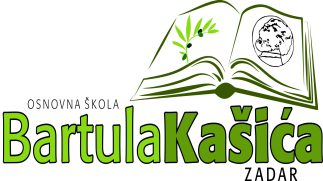 REPUBLIKA HRVATSKAOŠ BARTULA KAŠIĆA Bribirski prilaz 2 ,23 000 ZadarKLASA:112-02/22-01/03URBROJ:2198-1-1-22-05U Zadru, 28. veljače 2022.g.       Na temelju čl.107. Zakona o odgoju i obrazovanju u osnovnoj i srednjoj školi  (N.N." broj: 87/08., 86/09., 92/10., 105/10. - ispravak, 90/11., 5/12., 16/12., 86/12., 126/12., 94/13., 152/14., 7/17., 68/18., 98/19 i 64/20), čl.70. Statuta OŠ Bartula Kašića, Zadar i čl.24   Pravilnika o načinu i postupku zapošljavanja u OŠ Bartula Kašića Zadar,  ravnateljica  škole  uz prethodnu  suglasnost Školskog odbora na  9. sjednici održanoj 25. veljače 2022. godine,  donosi sljedeću O D L U K U o zasnivanju radnog  odnosaI.Uz prethodnu suglasnost Školskog odbora donosim odluku o zasnivanju radnog odnosa sa:1. NIKOLINOM BOROVIĆ, VSS, mag.pedagogije i mag. Španjolskog jezika na radnom mjestu učiteljice informatike u punom  radnom vremenu od 40 sati ukupne strukture tjednog radnog vremena  na određeno vrijeme do zasnivanja radnog odnosa na osnovi ponovljenog natječaja sukladno odredbi članka 107. stavka 12. Zakona o odgoju i obrazovanju u osnovnoj i srednjoj školi, a najduže do 30. lipnja 2022.godine.II.Ova odluka stupa na snagu s danom donošenja.Obrazloženje      Natječaj je objavljen na Hrvatskom zavodu za zapošljavanje, internetskoj stranici Škole i Oglasnoj ploči Škole. Školski odbor je na 9. sjednici održanoj dana 25.veljače 2022.godine dao  prethodnu suglasnost na prijedlog ravnateljice za zasnivanje radnog odnosa sa  navedenom kandidatkinjom. O ovoj odluci biti će obaviješteni svi kandidati koji su se natjecali putem mrežne stranice škole.                                                                                                                Ravnateljica:                                                                                                         Katica Skukan,prof.            Dostaviti:1.	Oglasna ploča i web stranica škole2.	Pismohrana, ovdje